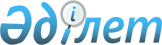 Шиелі аудандық мәслихатының 2022 жылғы 26 желтоқсандағы "Ортақшыл ауылдық округінің 2023-2025 жылдарға арналған бюджеті туралы" № 34/21 шешіміне өзгерістер енгізу туралыҚызылорда облысы Шиелі аудандық мәслихатының 2023 жылғы 16 мамырдағы № 3/45 шешімі
      Шиелі аудандық мәслихаты ШЕШТІ:
      1. Шиелі аудандық мәслихатының "Ортақшыл ауылдық округінің 2023-2025 жылдарға арналған бюджеті туралы" 2022 жылғы 26 желтоқсандағы № 34/21 шешіміне мынадай өзгерістер енгізілсін:
      1-тармақ жаңа редакцияда жазылсын:
      "1. Ортақшыл ауылдық округінің 2023-2025 жылдарға арналған бюджеті 1, 2 және 3-қосымшаларға сәйкес, оның ішінде 2023 жылға мынадай көлемдерде бекітілсін:
      1) кірістер – 51 277 мың теңге, оның ішінде:
      салықтық түсімдер – 1 852 мың теңге;
      трансферттік түсімдер – 49 425 мың теңге;
      2) шығындар – 52 036 мың теңге;
      3) таза бюджеттік кредиттеу – 0;
      бюджеттік кредиттер – 0;
      бюджеттік кредиттерді өтеу – 0;
      4) қаржы активтерімен операциялар бойынша сальдо – 0;
      қаржы активтерін сатып алу – 0;
      мемлекеттің қаржы активтерін сатудан түсетін түсімдер – 0;
      5) бюджет тапшылығы (профициті) – -759,0 мың теңге;
      6) бюджет тапшылығын қаржыландыру (профицитін пайдалану) – 759,0 мың теңге;
      қарыздар түсімі – 0;
      қарыздарды өтеу – 0;
      бюджет қаражатының пайдаланылатын қалдықтары – 759,0 мың теңге.";
      көрсетілген шешімнің 1-қосымшасы осы шешімнің қосымшасына сәйкес жаңа редакцияда жазылсын.
      2. Осы шешім 2023 жылғы 1 қаңтардан бастап қолданысқа енгізіледі. Ортақшыл ауылдық округінің 2023 жылға арналған бюджеті
					© 2012. Қазақстан Республикасы Әділет министрлігінің «Қазақстан Республикасының Заңнама және құқықтық ақпарат институты» ШЖҚ РМК
				
      Шиелі аудандық мәслихат төрағасы 

А. Жандарбеков
Шиелі аудандық мәслихатының
2023 жылғы 16 мамырдағы
№ 3/45 шешіміне қосымшаШиелі аудандық мәслихатының
2022 жылғы 26 желтоқсандағы
№ 34/21 шешіміне 1-қосымша
Санаты 
Санаты 
Санаты 
Санаты 
Санаты 
Сомасы, мың теңге
Сыныбы
Сыныбы
Сыныбы
Сыныбы
Сомасы, мың теңге
 Кішкі сыныбы
 Кішкі сыныбы
 Кішкі сыныбы
Сомасы, мың теңге
Атауы
Атауы
Сомасы, мың теңге
1. Кірістер
1. Кірістер
51277
1
Салықтық түсімдер
Салықтық түсімдер
1852
01
Табыс салығы
Табыс салығы
38
2
Жеке табыс салығы
Жеке табыс салығы
38
04
Меншiкке салынатын салықтар
Меншiкке салынатын салықтар
1814
1
Мүлiкке салынатын салықтар
Мүлiкке салынатын салықтар
112
3
Жер салығы
Жер салығы
0
4
Көлiк құралдарына салынатын салық
Көлiк құралдарына салынатын салық
1702
4
Трансферттік түсімдер
Трансферттік түсімдер
49425
02
Мемлекеттiк басқарудың жоғары тұрған органдарынан түсетiн трансферттер
Мемлекеттiк басқарудың жоғары тұрған органдарынан түсетiн трансферттер
49425
3
Ауданның (облыстық маңызы бар қаланың) бюджетінен трансферттер
Ауданның (облыстық маңызы бар қаланың) бюджетінен трансферттер
49425
Функционалдық топ 
Функционалдық топ 
Функционалдық топ 
Функционалдық топ 
Функционалдық топ 
Сомасы, мың теңге
Функционалдық кіші топ 
Функционалдық кіші топ 
Функционалдық кіші топ 
Функционалдық кіші топ 
Сомасы, мың теңге
Бюджеттік бағдарламалардың әкімшісі 
Бюджеттік бағдарламалардың әкімшісі 
Бюджеттік бағдарламалардың әкімшісі 
Сомасы, мың теңге
Бюджеттік бағдарламалар (кіші бағдарламалар) 
Бюджеттік бағдарламалар (кіші бағдарламалар) 
Сомасы, мың теңге
Атауы
Сомасы, мың теңге
2. Шығындар
52036
01
Жалпы сипаттағы мемлекеттiк қызметтер
38827
1
Мемлекеттiк басқарудың жалпы функцияларын орындайтын өкiлдi, атқарушы және басқа органдар
38827
124
Аудандық маңызы бар қала, ауыл, кент, ауылдық округ әкімінің аппараты
38827
001
Аудандық маңызы бар қала, ауыл, кент, ауылдық округ әкімінің қызметін қамтамасыз ету жөніндегі қызметтер
37927
022
Мемлекеттік органның күрделі шығындары
900
07
Тұрғын үй-коммуналдық шаруашылық
3260
3
Елді-мекендерді көркейту
3260
124
Аудандық маңызы бар қала, ауыл, кент, ауылдық округ әкімінің аппараты
3260
008
Елді мекендерде көшелерді жарықтандыру
2940
009
Елді мекендердің санитариясын қамтамасыз ету
10
011
Елді мекендерді абаттандыру мен көгалдандыру
310
08
Мәдениет, спорт, туризм және ақпараттық кеңістiк
9938
1
Мәдениет саласындағы қызмет
9938
124
Аудандық маңызы бар қала, ауыл, кент, ауылдық округ әкімінің аппараты
9938
006
Жергілікті деңгейде мәдени-демалыс жұмысын қолдау
9938
12
Көлiк және коммуникация
10
1
Автомобиль көлiгi
10
124
Аудандық маңызы бар қала, ауыл, кент, ауылдық округ әкімінің аппараты
10
013
Аудандық маңызы бар қалаларда,ауылдарда, кенттерде, ауылдық округтерде автомобиль жолдарының жұмыс істеуін қамтамасыз ету
0
045
Аудандық маңызы бар қалаларда, ауылдарда, кенттерде, ауылдық округтерде автомобиль жолдарын күрделі және орташа жөндеу
10
15
Трансферттер
1,0
1
Трансферттер
1,0
124
Аудандық маңызы бар қала, ауыл, кент, ауылдық округ әкімінің аппараты
1,0
048
Пайдаланылмаған (толық пайдаланылмаған) нысаналы трансферттерді қайтару
1,0
3. Таза бюджеттік кредит беру
0
4. Қаржы активтерімен жасалатын операциялар бойынша сальдо
0
5. Бюджет тапшылығы (профициті)
-759,0
6. Бюджет тапшылығын қаржыландыру (профицитті пайдалану)
759,0
8
Бюджет қаражатының пайдаланылатын қалдықтары
759,0
01
Бюджет қаражатының қалдығы
759,0
1
Бюджет қаражатының бос қалдықтары
759,0
001
Бюджет қаражатының бос қалдықтары
759,0